Конспект занятия по развитию речи «Репка» с элементами театрализации Цель: Развитие творческих способностей и речи детей посредством театрализованной деятельности.Задачи:1. Учить узнавать и называть героев сказок;2. Учить детей правильно строить и произносить предложения, отвечать на вопросы, строить диалог по ролям;3. Совершенствовать мелкую и крупную моторику детей – умения начинать и заканчивать движения вместе с музыкой;4. Способствовать развитию мимической и артикуляционной моторики - подвижности мышц губ и щёк;5. Стимулировать проявление собственной познавательной, игровой, коммуникативной, речевой активности детей в процессе театрализованных и музыкальных игр.6. Обогащать словарный запас детей;7. Воспитывать интерес к театрализованной деятельности, к русским народным сказкам.Материалы и оборудование: атрибуты для инсценировки сказки (маски героев сказки, костюмы) бутафории овощей, видеопрезентация, музыка.Ход занятия:1. Организационный моментДети присаживаются на стульчики.Специалист по социальной реабилитации:- Наши глазки внимательно смотрят, наши ушки внимательно слушают, наши ноги нам не мешают, наши руки нам не мешают, а помогают.- Специалист по социальной реабилитации: - Сегодня вам предстоит выступать героями одной известной сказки. Отгадайте, пожалуйста, название сказки по загадке:«Выросла на грядке я,Сочная да сладкая.Дед меня тянул-тянул,Только листик чуть погнул.В помощь бабку с внучкой звал,Жучку с кошкой в помощь ждал,Только с мышкой, взявшись крепко,Вытянули дружно …» Репку- Специалист по социальной реабилитации: - Правильно, ребята, сегодня мы с вами отправимся в сказку «Репка». Это русская народная сказка. Рассказ о пользе репки, почему репка стала героиней русской народной сказки(Приложение).- Специалист по социальной реабилитации: - Внимание, ребята, теперь посмотрите на экран.Демонстрируем детям видеопрезентацию по сказке «Репка».- А сейчас вы сами станете героями этой сказки. Для начала я сейчас назначу, кто из вас какую роль будет выполнять в сказке. (Распределение ролей между детьми). - В этой сказке дедка есть,Бабушка и внучка,Вместе с ними жили песик Жучка,Кошка и маленькая мышка.Дед Репку посадил,Долго он ее растилВыросла  она какая?Большая, пребольшая!Детям надевают атрибуты (шапка, платок, передник, маски и костюмы героев сказки. Далее дети исполняют свою роль под слова рассказчицы.Рассказчица: Дедка репку посадил, (Репка садится на корточки). Музыка «Огородная - Хороводная» Б. МожжевеловЛето все ее растил (дед поливает)Репка быстро подрастала.К осени большущей стала. (Репка встает, поднимает руки вверх)Стал дедок ее тянутьДед: Репка, ну послушной будь,Вылезай-ка из землиМеня, старого, не зли (тянет)Репка: Огород - мой дом родной!Я отсюда ни ногой!Рассказчица: Притомился, было, Дедка.Только все на месте Репка.Держит Дедка за ботву,Дед: Эх, дай-ка, Бабку позову!С Бабкою вдвоем сейчасВытянем мы Репку враз!(Выход Бабки под музыку).Рассказчица: Бабка тут же появилась,За дедулю ухватилась.Дед: Ну, родимая, тяни!Бабка: Ууух, не вытянем одни!.Репка: Огород- мой дом родной!Я отсюда ни ногой!Рассказчица: Стали внучку они звать.Не пришлось им долго ждать.Бабка: Мы сейчас ее втроем,Прямо, с корнем оторвем!(Выход Внучки под муз.)Рассказчица: Внучка на подъем легка,Уж держит бабку за бока.Внучка: Толстошкурая, держись,3,4-все взялись?Рассказчица: Пот с лица у всех уж льется,Только Репка не дается.Да над ними все смеется!Репка: Огород- мой дом родной!Я отсюда ни ногой!(Выход Жучки под муз.)Рассказчица: Тут собачка Жучка шла,Ее Внучка позвала.Внучка: Репка наша- ишь красавица!Мы не можем с нею справиться.Ей пора уж в погребок,С нами стань в один рядок.Рассказчица: Вчетвером тянули снова,Только толку –никакого.(Выход Кошки под муз.)Рассказчица: Жучка Кошку увидалаИ сквозь зубы прорычала:Жучка: Что ты вертишь здесь хвостом?Стань, потянем впятером.Рассказчица:Кошка смотрит(оглядывает Репку со всех сторон)Кошка: Что рычать, Репку надо раскачать!(Все начинают раскачивать репку)Рассказчица: Все качали Репку дружно,Ну, а Репке то и нужно!.Она глазки призакрылаИ наружу не спешила.Репка: Огород- мой дом родной!Я отсюда ни ногой!(Выход Мышки под муз.)Рассказчица: Пробегала Мышка мимо,Наша Мурочка взмолила:Мурка: Уж большая Репка слишком,Помоги, прошу нам, Мышка.Рассказчица: Мышь вцепилась в Мурку крепко,Рааааз… и вытянули Репку!Все смеются и хохочут.Ешьте Репку, все, кто хочет!Внучка: Как же Мышка, вот дела,С Репкой справиться смогла?Дед: Дружба и взаимопомощьПомогла убрать нам овощ!Дидактическая игра «Угадай, кого не стало?».- Специалист по социальной реабилитации: - Наши герои устали, хотят отдохнуть и поиграть с вами в прятки. Закройте глаза (педагог убирает героя; повторяет 4-5 раз).- Кого не стало? (бабы)- За кем она стояла? (за дедом)- А теперь кого не стало(Жучки)А за кого держалась Жучка (за внучку)- Молодцы, каждому герою нашли их место.- Что делал дедушка, чтобы репка росла большой-пребольшой? Правильно, он её поливал. А ещё он просил, чтобы дождик полил репку.- Специалист по социальной реабилитации: - Ребята, хотите еще немножко поиграть?Математическая викторина по сказке- Сколько всего героев в сказке? (6)- Сколько в сказке людей? (3)- Сколько в сказке взрослых? (2)- Сколько детей? (1)- Сколько животных участвует в сказке? (3)- Сколько помощников было у дедки? (5)Итог занятия.- Специалист по социальной реабилитации: - Вот и подошло к концу наше сказочное занятие. Как хорошо, что всё хорошо закончилось. Как вы думаете, почему удалось вытянуть репку? (Потому что все вместе, дружно тянули). В народе говорят «Берись дружно – не будет грузно». С самым трудным делом можно справиться, если взяться за него всем вместе. Желаю вам оставаться дружными, всегда приходите друг другу на помощь. Любите сказки, в них много мудрости!Приложения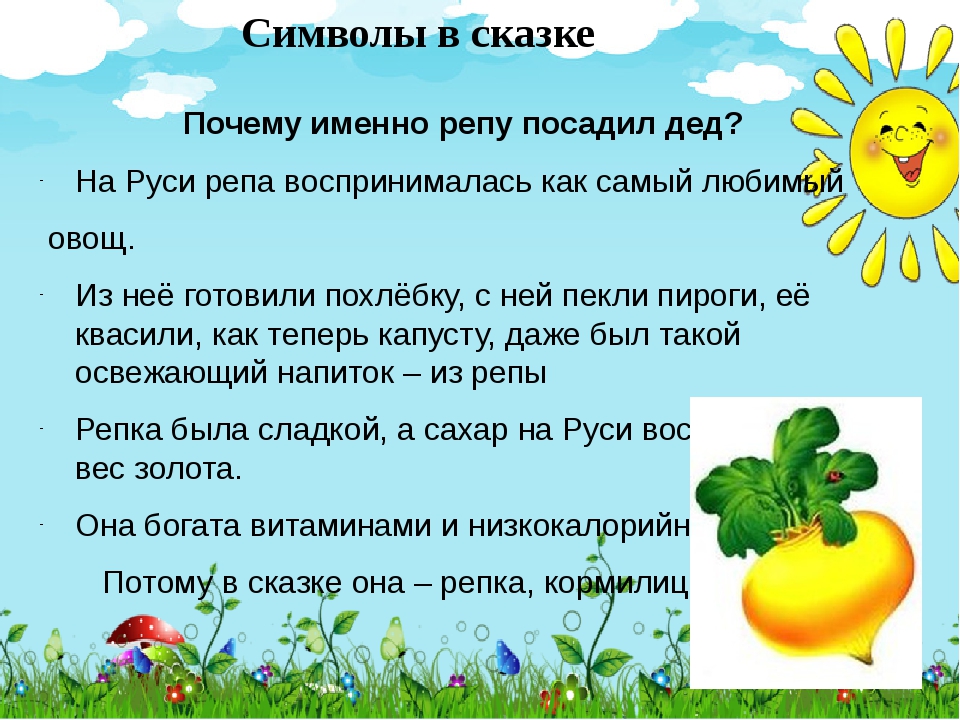 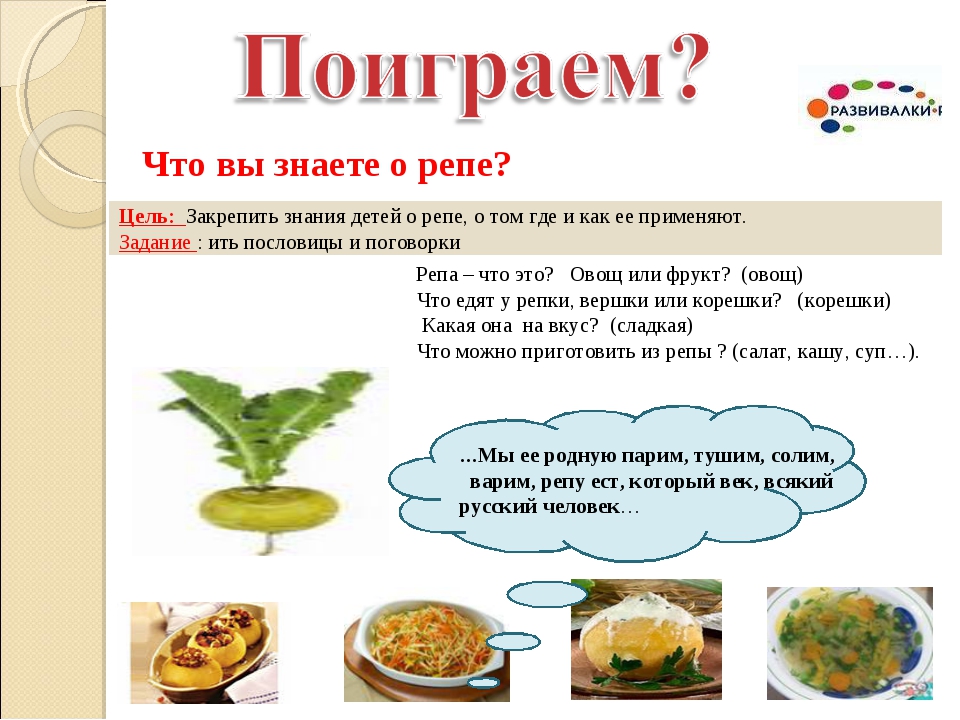 